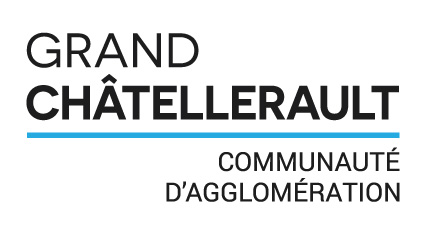 APPEL A PROJETS  2023ÉCONOMIE SOCIALE & SOLIDAIRE (ESS)DOSSIER CANDIDATNOM DU PORTEURAdresseTéléphoneCourrielDescriptif du projet :Descriptif de la gouvernance :Descriptif du caractère innovant :Ancrage territorial et partenaires :Budget :Joindre un budget prévisionnelDescriptif de votre besoin en accompagnement (si nécessaire) :